«№4 Хромтау орта мектебі» «Назерке» қыздар клубының 2022 – 2023 оқу жылындағы жылдық есебі«Назерке» қыздар клубының негізгі мақсаты:-қазіргі қоғамдық ортада азаматтық ұстанымдары бар, жеке өмірде отбасылық міндеттерді алған білімімен  ұштастыра  білетін ұлтжанды, парасатты, ұлттық салт-дәстүр мен мәдениетті дәріптейтін шынайы Қыз Жібек қалыптастыру және мектепте білім алушыларының сырласатын, ой бөлісетін, қажетті кеңестер ала алатын текті қыздар ортасын құру.📌"Назерке"🧚‍♀️ қыздар клубы және аналар мектебі жоспарына сәйкес 05.11. күні Аналар мектебінің мүшесі Бекпенбетова К.Д. 5-6 класс қыз балаларына арнап "Менің өнерім- ұлтқа өнеге..." атты шебер класс өткізді🧶🪡Шебер класта Бекпенбетова К.Д. өз қолымен жасаған бұйымдарын көрсетті, сонымен қатар қыздарға тоқыма тоқу өнерін үйретіп, тоқудың әр түрлі түрлерін үйретті✅📌Мақсаты: бой жетіп келе жатқан қыздарымызды қазірден бастап қолөнерге, тігін тігуге үйрету, қолөнерге қызығушылықтарын ояту, олардың бос уақытын тиімді пайдалану, қыздарымызды инабатты, ибалы, сұлу да шебер етіп тәрбиелеу🧚‍♀️💓«Назерке» қыздар клубы 11-қазан халықаралық қыздар күніне орай ұйымдастырылған жоспарға сай, "Қыз болашағы-ел болашағы"тақырыбында қыздармен жұмыс жасады. Жетекшісі:Абилова А.Е.Қыздарға әсемдік жарасадыАй көркі биіктетер, аласаны...«Назерке» қыздар клубы 11-қазан Халықаралық қыздар күніне орай, жоспарға сай 5-8 класс оқушыларына "Бұрымды қыз" байқауы ұйымдастырылды.Мақсаты: аруларымызды әсемдікке, әдептілік пен жинақылыққа тәрбиелеу. Қызды қырық үйден тыйю, соның ішінде шашты әрдайым жинап жүруге, өріп жүруге үйрету.💐»Назерке» қыздар клубы Наурыз мерекесі қарсаңында "Ұлттық киім - ұрпаққа мұра" атты ұлттық киімдердің сән апталығы ұйымдастырылды✅Қыздарымыз ұлттық киімдер киіп, бұрымдарын өріп сән көрсетті✅ Мақсаты: Қазақ халқының салт-дәстүрін, мәдениетін және ұлттық киімдерінің мәні мен мағынасының үйлесімділігі туралы айта отырып, оқушылардың ұлттық сана-сезімін ояту. Эстетикалық тәрбие беру✅🎁Сыйлық ол- ілтипат. Бір адамның екінші адамға деген шынайы ықылас көпірі. Сыйлықтың қатқан жүректі жібітіп, оны жұмсартатын ерекше қасиеті бар. Сыйлық алу әркімнің- ақ ұнататын ісі. Өйткені сыйлық алғанда, адамның жаны жадырап, көңілі көтеріліп, іштей бір марқайып қалады.📚"№4 Хромтау орта мектебі"📚Мектепшілік "Назерке" қыздар клубының жеке жұмыс жоспарына сәйкес "Сыйлық сыйлай білеміз бе?" атты дөңгелек үстел өтті✅Дөңгелек үстелден соң, "Назерке" клубының қыздары бір-біріне сыйлықтар берді🎀📚"№4 Хромтау орта мектебі" «Назерке» қыздар клубы📚"Төрт тоқсан-төрт өнер" ұлттық мәдени-ағартушылық жобасының тұжырымдамасы бойынша "Жас өлкетанушылар" бағыты бойынша «Назерке» қыздар клубының қыздары қазақтың ұлттық тағамы жент дайындады✅🔸️Мақсаты: қазақтың ұлттық тағамдарын дәріптеу, қыз балаларды тағам әзірлеу шеберлігіне үйрету✅Педагог – ұйымдастырушы:                          Сарыбаева Г.А.«№4 Хромтау орта мектебі» КММ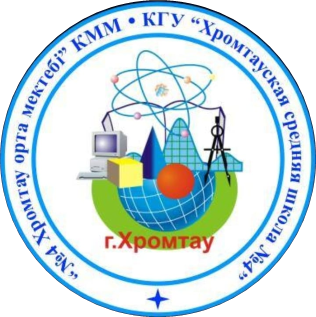 «Назерке» қыздар клубының 2022 – 2023 оқу жылы бойынша жылдық есебі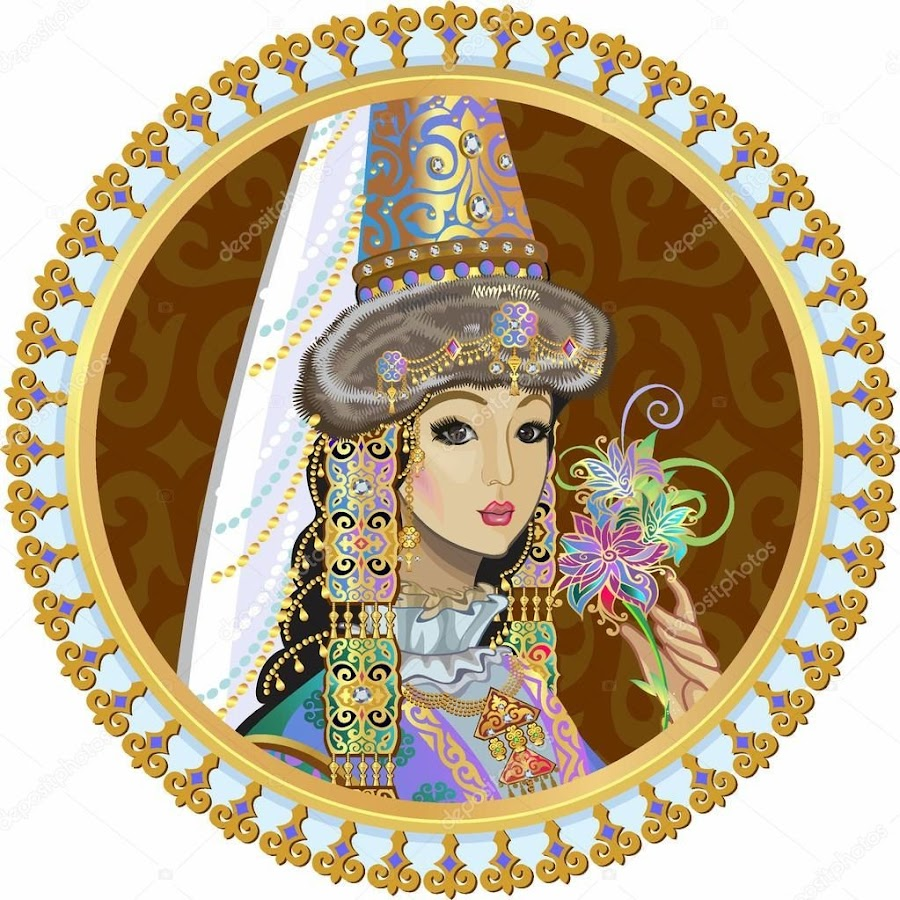 2022 – 2023 оқу жылы